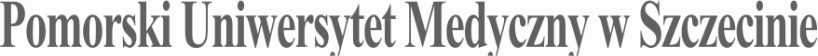 SYLABUS ZAJĘĆInformacje ogólne*zaznaczyć odpowiednio, zmieniając □ na XInformacje szczegółowe*Przykładowe sposoby weryfikacji efektów uczenia się:EP – egzamin pisemnyEU – egzamin ustnyET – egzamin testowyEPR – egzamin praktycznyK – kolokwiumR – referatS – sprawdzenie umiejętności praktycznychRZĆ – raport z ćwiczeń z dyskusją wynikówO – ocena aktywności i postawy studenta SL – sprawozdanie laboratoryjneSP – studium przypadkuPS – ocena umiejętności pracy samodzielnejW – kartkówka przed rozpoczęciem zajęćPM – prezentacja multimedialnaZT – zaliczenie testowei inneNazwa ZAJĘĆ:                     Relacje interpersonalne w pielęgniarstwieNazwa ZAJĘĆ:                     Relacje interpersonalne w pielęgniarstwieRodzaj ZAJĘĆObieralnyWydział PUM Nauk o ZdrowiuKierunek studiów Pielęgniarstwo Specjalność Nie dotyczy Poziom studiów jednolite magisterskie □*I stopnia □II stopnia XForma studiówStacjonarne/NiestacjonarneRok studiów /semestr studiówRok I/semestr IILiczba przypisanych punktów ECTS 2Formy prowadzenia zajęć (liczba godzin)Ćwiczenia warsztatowe - 18 godz.Sposoby weryfikacji i oceny efektów uczenia się - zaliczenie na ocenę:□	opisoweX	testowe□	praktyczne□	ustneKierownik jednostkiProf. dr  hab. Anna JurczakAdiunkt dydaktyczny lub osoba odpowiedzialna za przedmiotdr n. zdr. Joanna Owsianowskajoanna.owsianowska@pum.edu.plNazwa i dane kontaktowe jednostkiKatedra  Pielęgniarstwa Specjalistycznego 
i Ratownictwa Medycznego71-210 Szczecin, Ul. Żołnierska 48Tel/fax +48 91 4800 932, +48 91 4800 956Strona internetowa jednostkihttps://www.pum.edu.pl/ studia_iii_stopnia/informacje_z_jednostek/ wnoz/zakad_pielgniarstwa_specjalistycznego/Język prowadzenia zajęćpolskiCele zajęćCele zajęćModuł pogłębia i rozszerza wiedzę  dotyczącą umiejętności  komunikowania się z pacjentem oraz w obrębie zespołu terapeutycznego. Wymagania wstępne w zakresie WiedzyKompetencje na poziomie studiów I stopnia pielęgniarstwa, po opanowaniu modułów nauk podstawowych i nauk społecznych.Wymagania wstępne w zakresie UmiejętnościKompetencje na poziomie studiów I stopnia pielęgniarstwa, po opanowaniu modułów nauk podstawowych i nauk społecznych.Wymagania wstępne w zakresie Kompetencji społecznychKompetencje na poziomie studiów I stopnia pielęgniarstwa, po opanowaniu modułów nauk podstawowych i nauk społecznych.EFEKTY UCZENIA SIĘEFEKTY UCZENIA SIĘEFEKTY UCZENIA SIĘEFEKTY UCZENIA SIĘEFEKTY UCZENIA SIĘEFEKTY UCZENIA SIĘEFEKTY UCZENIA SIĘEFEKTY UCZENIA SIĘEFEKTY UCZENIA SIĘEFEKTY UCZENIA SIĘEFEKTY UCZENIA SIĘEFEKTY UCZENIA SIĘlp. efektu uczenia się Student, który zaliczył ZAJĘCIAwie/umie/potrafi:Student, który zaliczył ZAJĘCIAwie/umie/potrafi:SYMBOL (odniesienie do) efektów uczenia się dla kierunkuSYMBOL (odniesienie do) efektów uczenia się dla kierunkuSYMBOL (odniesienie do) efektów uczenia się dla kierunkuSYMBOL (odniesienie do) efektów uczenia się dla kierunkuSYMBOL (odniesienie do) efektów uczenia się dla kierunkuSposób weryfikacji efektów UCZENIA SIĘ*Sposób weryfikacji efektów UCZENIA SIĘ*Sposób weryfikacji efektów UCZENIA SIĘ*Sposób weryfikacji efektów UCZENIA SIĘ*U01Analizować rolę wsparcia społecznego i psychologicznego w opiece nad osobą zdrową i chorąAnalizować rolę wsparcia społecznego i psychologicznego w opiece nad osobą zdrową i chorąA.U1A.U1A.U1A.U1A.U1ZTZTZTZTU02Podejmować metody radzenia sobie ze stresemPodejmować metody radzenia sobie ze stresemA.U2A.U2A.U2A.U2A.U2ZTZTZTZTK01Formułować opinie dotyczące różnych aspektów działalności zawodowej i zasięga porad ekspertów w przypadku trudności z samodzielnym rozwiązaniem problemuFormułować opinie dotyczące różnych aspektów działalności zawodowej i zasięga porad ekspertów w przypadku trudności z samodzielnym rozwiązaniem problemuK2.K2.K2.K2.K2.ZTZTZTZTTabela efektów UCZENIA SIĘ w odniesieniu do formy zajęćTabela efektów UCZENIA SIĘ w odniesieniu do formy zajęćTabela efektów UCZENIA SIĘ w odniesieniu do formy zajęćTabela efektów UCZENIA SIĘ w odniesieniu do formy zajęćTabela efektów UCZENIA SIĘ w odniesieniu do formy zajęćTabela efektów UCZENIA SIĘ w odniesieniu do formy zajęćTabela efektów UCZENIA SIĘ w odniesieniu do formy zajęćTabela efektów UCZENIA SIĘ w odniesieniu do formy zajęćTabela efektów UCZENIA SIĘ w odniesieniu do formy zajęćTabela efektów UCZENIA SIĘ w odniesieniu do formy zajęćTabela efektów UCZENIA SIĘ w odniesieniu do formy zajęćTabela efektów UCZENIA SIĘ w odniesieniu do formy zajęćlp. efektu uczenia sięEfekty uczenia sięEfekty uczenia sięForma zajęćForma zajęćForma zajęćForma zajęćForma zajęćForma zajęćForma zajęćForma zajęćForma zajęćForma zajęćlp. efektu uczenia sięEfekty uczenia sięEfekty uczenia sięWykładWykładSeminariumĆwiczenia warsztatoweĆwiczenia kliniczneSymulacjeE-learning Inne formyU01A.U1.A.U1.XU02A.U2.A.U2.XK01K2.K2.XTABELA TREŚCI PROGRAMOWYCHTABELA TREŚCI PROGRAMOWYCHTABELA TREŚCI PROGRAMOWYCHTABELA TREŚCI PROGRAMOWYCHTABELA TREŚCI PROGRAMOWYCHTABELA TREŚCI PROGRAMOWYCHTABELA TREŚCI PROGRAMOWYCHTABELA TREŚCI PROGRAMOWYCHTABELA TREŚCI PROGRAMOWYCHTABELA TREŚCI PROGRAMOWYCHTABELA TREŚCI PROGRAMOWYCHTABELA TREŚCI PROGRAMOWYCHLp. treści programowejTreści programoweTreści programoweTreści programoweLiczba godzinLiczba godzinOdniesienie do efektów uczenia się do ZAJĘĆOdniesienie do efektów uczenia się do ZAJĘĆOdniesienie do efektów uczenia się do ZAJĘĆOdniesienie do efektów uczenia się do ZAJĘĆOdniesienie do efektów uczenia się do ZAJĘĆOdniesienie do efektów uczenia się do ZAJĘĆSemestr zimowySemestr zimowySemestr zimowySemestr zimowySemestr zimowySemestr zimowySemestr zimowySemestr zimowySemestr zimowySemestr zimowySemestr zimowySemestr zimowyĆwiczenia warsztatowe:Ćwiczenia warsztatowe:Ćwiczenia warsztatowe:1818TK01Wstęp do komunikacji – struktura procesu komunikacji. Komunikacja werbalna i niewerbalna. Bariery werbalne i niewerbalne w porozumiewaniu. Znaczenie komunikacji werbalnej i niewerbalnej w relacji pielęgniarka-pacjent-zespół terapeutyczny.Wstęp do komunikacji – struktura procesu komunikacji. Komunikacja werbalna i niewerbalna. Bariery werbalne i niewerbalne w porozumiewaniu. Znaczenie komunikacji werbalnej i niewerbalnej w relacji pielęgniarka-pacjent-zespół terapeutyczny.Wstęp do komunikacji – struktura procesu komunikacji. Komunikacja werbalna i niewerbalna. Bariery werbalne i niewerbalne w porozumiewaniu. Znaczenie komunikacji werbalnej i niewerbalnej w relacji pielęgniarka-pacjent-zespół terapeutyczny.66U01., U02.U01., U02.U01., U02.U01., U02.U01., U02.U01., U02.TK02Komunikacja terapeutyczna. Techniki komunikacyjne o dużym znaczeniu terapeutycznym. Czynniki zakłócające relację terapeutyczną.Komunikacja terapeutyczna. Techniki komunikacyjne o dużym znaczeniu terapeutycznym. Czynniki zakłócające relację terapeutyczną.Komunikacja terapeutyczna. Techniki komunikacyjne o dużym znaczeniu terapeutycznym. Czynniki zakłócające relację terapeutyczną.66U01., U02., K01.U01., U02., K01.U01., U02., K01.U01., U02., K01.U01., U02., K01.U01., U02., K01.TK03Komunikowanie się z pacjentem i jego rodziną w zależności od rozpoznania, wieku i stanu klinicznegoKomunikowanie się z pacjentem i jego rodziną w zależności od rozpoznania, wieku i stanu klinicznegoKomunikowanie się z pacjentem i jego rodziną w zależności od rozpoznania, wieku i stanu klinicznego66U01.,.U02., K01.U01.,.U02., K01.U01.,.U02., K01.U01.,.U02., K01.U01.,.U02., K01.U01.,.U02., K01.Zalecana literatura:Zalecana literatura:Zalecana literatura:Zalecana literatura:Zalecana literatura:Zalecana literatura:Zalecana literatura:Zalecana literatura:Zalecana literatura:Zalecana literatura:Zalecana literatura:Zalecana literatura:Literatura podstawowaLiteratura podstawowaLiteratura podstawowaLiteratura podstawowaLiteratura podstawowaLiteratura podstawowaLiteratura podstawowaLiteratura podstawowaLiteratura podstawowaLiteratura podstawowaLiteratura podstawowaLiteratura podstawowaKwiatkowska A., Krajewska-Kułak E., Panek W.: Komunikowanie interpersonalne w pielęgniarstwie. Warszawa: Wydaw. Lekarskie  PZWL 2019.Kwiatkowska A., Krajewska-Kułak E., Panek W.: Komunikowanie interpersonalne w pielęgniarstwie. Warszawa: Wydaw. Lekarskie  PZWL 2019.Kwiatkowska A., Krajewska-Kułak E., Panek W.: Komunikowanie interpersonalne w pielęgniarstwie. Warszawa: Wydaw. Lekarskie  PZWL 2019.Kwiatkowska A., Krajewska-Kułak E., Panek W.: Komunikowanie interpersonalne w pielęgniarstwie. Warszawa: Wydaw. Lekarskie  PZWL 2019.Kwiatkowska A., Krajewska-Kułak E., Panek W.: Komunikowanie interpersonalne w pielęgniarstwie. Warszawa: Wydaw. Lekarskie  PZWL 2019.Kwiatkowska A., Krajewska-Kułak E., Panek W.: Komunikowanie interpersonalne w pielęgniarstwie. Warszawa: Wydaw. Lekarskie  PZWL 2019.Kwiatkowska A., Krajewska-Kułak E., Panek W.: Komunikowanie interpersonalne w pielęgniarstwie. Warszawa: Wydaw. Lekarskie  PZWL 2019.Kwiatkowska A., Krajewska-Kułak E., Panek W.: Komunikowanie interpersonalne w pielęgniarstwie. Warszawa: Wydaw. Lekarskie  PZWL 2019.Kwiatkowska A., Krajewska-Kułak E., Panek W.: Komunikowanie interpersonalne w pielęgniarstwie. Warszawa: Wydaw. Lekarskie  PZWL 2019.Kwiatkowska A., Krajewska-Kułak E., Panek W.: Komunikowanie interpersonalne w pielęgniarstwie. Warszawa: Wydaw. Lekarskie  PZWL 2019.Kwiatkowska A., Krajewska-Kułak E., Panek W.: Komunikowanie interpersonalne w pielęgniarstwie. Warszawa: Wydaw. Lekarskie  PZWL 2019.Kwiatkowska A., Krajewska-Kułak E., Panek W.: Komunikowanie interpersonalne w pielęgniarstwie. Warszawa: Wydaw. Lekarskie  PZWL 2019.Literatura uzupełniającaLiteratura uzupełniającaLiteratura uzupełniającaLiteratura uzupełniającaLiteratura uzupełniającaLiteratura uzupełniającaLiteratura uzupełniającaLiteratura uzupełniającaLiteratura uzupełniającaLiteratura uzupełniającaLiteratura uzupełniającaLiteratura uzupełniającaAdler R.B., Rosenfeld L.B.: Relacje interpersonalne. Proces porozumiewania. Poznań: Wydaw.  Dom Wydawniczy Rebis 2018.Adler R.B., Rosenfeld L.B.: Relacje interpersonalne. Proces porozumiewania. Poznań: Wydaw.  Dom Wydawniczy Rebis 2018.Adler R.B., Rosenfeld L.B.: Relacje interpersonalne. Proces porozumiewania. Poznań: Wydaw.  Dom Wydawniczy Rebis 2018.Adler R.B., Rosenfeld L.B.: Relacje interpersonalne. Proces porozumiewania. Poznań: Wydaw.  Dom Wydawniczy Rebis 2018.Adler R.B., Rosenfeld L.B.: Relacje interpersonalne. Proces porozumiewania. Poznań: Wydaw.  Dom Wydawniczy Rebis 2018.Adler R.B., Rosenfeld L.B.: Relacje interpersonalne. Proces porozumiewania. Poznań: Wydaw.  Dom Wydawniczy Rebis 2018.Adler R.B., Rosenfeld L.B.: Relacje interpersonalne. Proces porozumiewania. Poznań: Wydaw.  Dom Wydawniczy Rebis 2018.Adler R.B., Rosenfeld L.B.: Relacje interpersonalne. Proces porozumiewania. Poznań: Wydaw.  Dom Wydawniczy Rebis 2018.Adler R.B., Rosenfeld L.B.: Relacje interpersonalne. Proces porozumiewania. Poznań: Wydaw.  Dom Wydawniczy Rebis 2018.Adler R.B., Rosenfeld L.B.: Relacje interpersonalne. Proces porozumiewania. Poznań: Wydaw.  Dom Wydawniczy Rebis 2018.Adler R.B., Rosenfeld L.B.: Relacje interpersonalne. Proces porozumiewania. Poznań: Wydaw.  Dom Wydawniczy Rebis 2018.Adler R.B., Rosenfeld L.B.: Relacje interpersonalne. Proces porozumiewania. Poznań: Wydaw.  Dom Wydawniczy Rebis 2018.Nakład pracy studenta  Nakład pracy studenta  Nakład pracy studenta  Nakład pracy studenta  Nakład pracy studenta  Nakład pracy studenta  Nakład pracy studenta  Nakład pracy studenta  Nakład pracy studenta  Nakład pracy studenta  Nakład pracy studenta  Nakład pracy studenta  Forma nakładu pracy studenta (udział w zajęciach, aktywność, przygotowanie sprawozdania, itp.)Forma nakładu pracy studenta (udział w zajęciach, aktywność, przygotowanie sprawozdania, itp.)Obciążenie studenta [h]Obciążenie studenta [h]Obciążenie studenta [h]Obciążenie studenta [h]Obciążenie studenta [h]Obciążenie studenta [h]Obciążenie studenta [h]Obciążenie studenta [h]Obciążenie studenta [h]Obciążenie studenta [h]Obciążenie studenta [h]Forma nakładu pracy studenta (udział w zajęciach, aktywność, przygotowanie sprawozdania, itp.)Forma nakładu pracy studenta (udział w zajęciach, aktywność, przygotowanie sprawozdania, itp.)W ocenie (opinii) nauczycielaW ocenie (opinii) nauczycielaW ocenie (opinii) nauczycielaW ocenie (opinii) nauczycielaW ocenie (opinii) nauczycielaW ocenie (opinii) nauczycielaW ocenie (opinii) nauczycielaW ocenie (opinii) nauczycielaW ocenie (opinii) nauczycielaW ocenie (opinii) nauczycielaW ocenie (opinii) nauczycielaGodziny kontaktowe z nauczycielemGodziny kontaktowe z nauczycielem1818181818181818181818Przygotowanie do ćwiczeń/seminariumPrzygotowanie do ćwiczeń/seminarium55555555555Czytanie wskazanej literaturyCzytanie wskazanej literatury1010101010101010101010Przygotowanie do zaliczeniaPrzygotowanie do zaliczenia1010101010101010101010Sumaryczne obciążenie pracy studentaSumaryczne obciążenie pracy studenta4343434343434343434343Punkty ECTS Punkty ECTS 2 2 2 2 2 2 2 2 2 2 UwagiUwagiUwagiUwagiUwagiUwagiUwagiUwagiUwagiUwagiUwagiUwagi